Publicado en Sant Cugat del Vallès el 14/02/2024 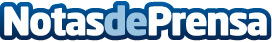 El Centre Dental Francesc Macià adquiere la Clínica Dental Sendra de PallejàA nivel de tecnológico, la Clínica Sendra ofrecerá un nuevo servicio de radiología digital para llevar a cabo ortopantomografías y teleradiografíasDatos de contacto:Oriol MarquèsEDEON MARKETING931929647 Nota de prensa publicada en: https://www.notasdeprensa.es/el-centre-dental-francesc-macia-adquiere-la Categorias: Nacional Cataluña Otros Servicios Odontología Servicios médicos http://www.notasdeprensa.es